Уважаемые руководители предприятий и индивидуальные предприниматели!В соответствии с Федеральным законом от 24.07.2007г. № 209-ФЗ «О развитии малого и среднего предпринимательства в Российской Федерации» (с изменениями) в 2021 году проводится сплошное федеральное статистическое наблюдение за деятельностью субъектов малого и среднего предпринимательства за 2020 год (далее - Сплошное наблюдение).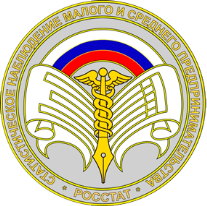 Респондентам необходимо заполнить отчеты по формам № МП-сп «Сведения об основных показателях деятельности малого предприятия за 2020 год» (для юридических лиц – малых и микропредприятий) и № 1-предприниматель «Сведения о деятельности индивидуального предпринимателя за 2020 год» (для индивидуальных предпринимателей)  в электронном или бумажном виде и предоставить в установленные сроки.Форму в электронном виде можно заполнить:на сайте Росстата (при наличии электронной подписи) – https://websbor.gks.ru/online/(телефон для справок: 8 (3452) 39-30-50 (доб. 1106, 1029, 1309,1117));в форме электронного документа, подписанного усиленной  квалифицированной электронной подписью, через действующих специализированных операторов связи; на Едином портале государственных услуг (gosuslugi.ru) - до 30 апреля 2021 года включительно(для юридических лиц – при наличии подтвержденной учетной записи и электронной подписи) - https://www.gosuslugi.ru/10065/2для индивидуальных предпринимателей – при наличии подтвержденной учетной записи) -https://www.gosuslugi.ru/10065/1.Форму в бумажном виде можно передать лично или отправить по почте в органы государственной статистики по месту ведения деятельности. Информация о почтовых  адресах и адресах электронной почты территориальных подразделений Тюменьстата размещена на сайте Тюменьстата по адресу (https://tumstat.gks.ru)  «Главная/ Статистика/ Переписи и обследования/ Сплошное наблюдение субъектов малого и среднего предпринимательства/ Сплошное наблюдение малого и среднего предпринимательства за 2020 год/ Адреса территориальных подразделений Тюменьстата».Направляемый отчет по вышеуказанной форме должен содержать информацию об адресе электронной почты и номере телефона исполнителя.Электронные версии бланков, указания по их заполнению, ХML-шаблоны по вышеуказанным формам размещены на сайте Росстата по адресу (https://rosstat.gov.ru) «Респондентам / Формы федерального статистического наблюдения и формы бухгалтерской (финансовой) отчетности / Альбом форм федерального статистического наблюдения/ 2021 / Институциональные преобразования, малое предпринимательство  / Сведения об основных показателях деятельности малого предприятия за 2020 год (МП-сп), Сведения о деятельности индивидуального предпринимателя за 2020 год (1-предприниматель)».Росстат гарантирует конфиденциальность предоставленной Вами информации. Все сведения будут использоваться в обобщенном виде. Сплошное наблюдение малого бизнеса проводится 1 раз в 5 лет. В соответствии с законодательством Российской Федерации участие в нём является обязательным.Напоминаем, что нарушение порядка предоставления первичных статистических данных, а равно предоставление недостоверных первичных статистических данных влечет ответственность, установленную Кодексом Российской Федерации об административных правонарушениях от 30.12.2001 № 195-ФЗ (с изменениями от 30.12.2015 г. № 442-ФЗ), а так же статьей 3 Закона Российской Федерации от 13.05.92 № 2761-1 «Об ответственности за нарушение порядка предоставления государственной статистической отчетности». Получить консультацию по возникающим вопросам можно по следующим контактным телефонам и электронным адресам:Надеемся на сотрудничество!Тюменская область (кроме Ханты-Мансийского автономного округа-Югры и Ямало-Ненецкого автономного округа)тел. 8 (3452) 39-30-37 доб. 1196, 1276, 1054  p72_AlekseevaVV@gks.ru  p72_gorod@gks.ru p72_gorod1@gks.ruХанты-Мансийский автономный округ-Югрател. 8 (3467) 32-24-28тел. 8 (3466) 24-87-00P86_FrankeLV@gks.ru P86_Nijnevartovsk@gks.ruЯмало-Ненецкий автономный округтел. 8 (34922) 4-02-60, 4-18-00P89_mail@gks.ru